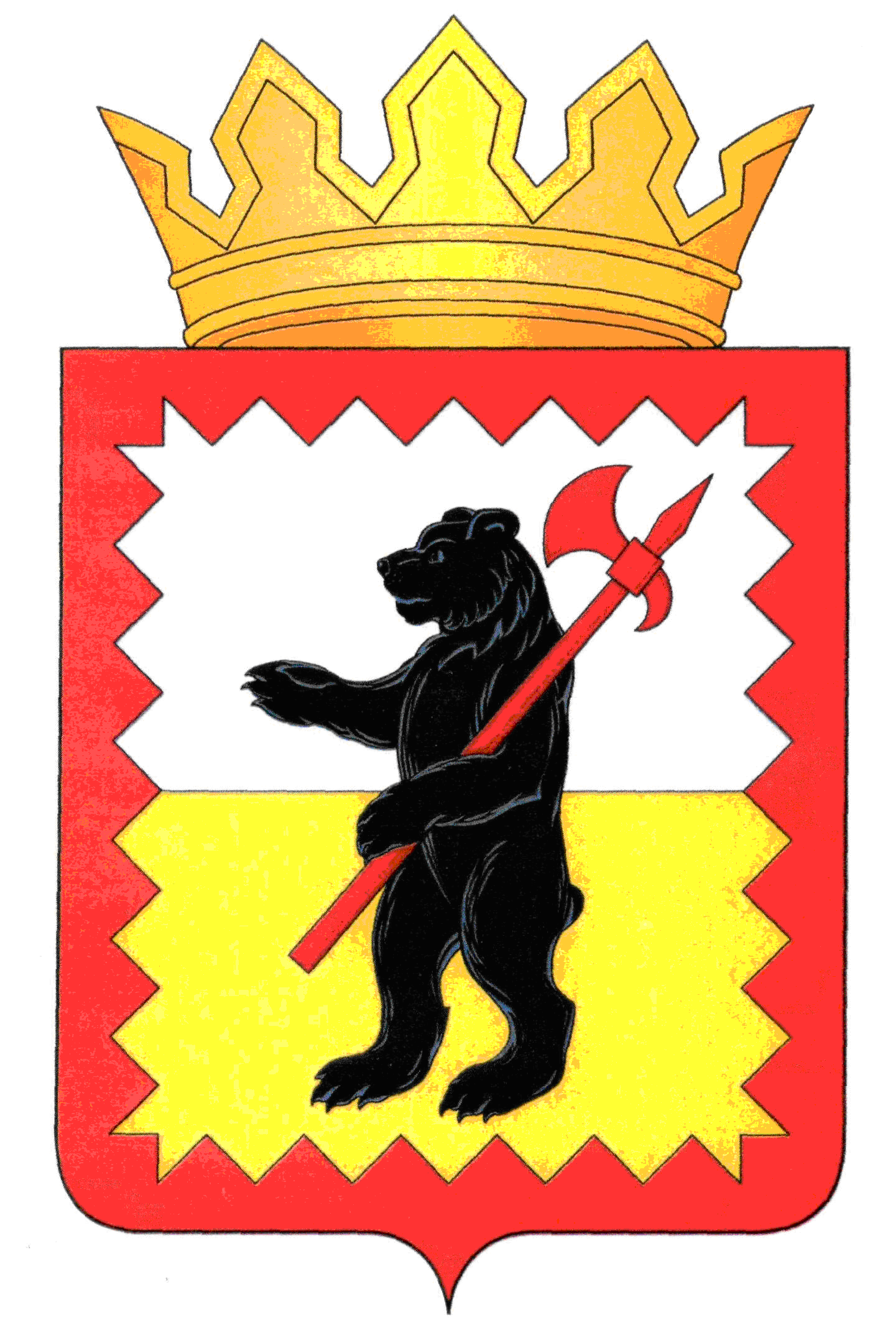 КАЛУЖСКАЯОБЛАСТЬМАЛОЯРОСЛАВЕЦКАЯРАЙОННАЯ АДМИНИСТРАЦИЯ МУНИЦИПАЛЬНОГО РАЙОНА«МАЛОЯРОСЛАВЕЦКИЙ РАЙОН»ПОСТАНОВЛЕНИЕ«____»__________2022 г. 		г. Малоярославец				  №____В соответствии со статьей 23, главой V.7 Земельного кодекса Российской Федерации, статьей 3.6 Федерального закона от 25.10.2001 №137-ФЗ «О введении в действие Земельного кодекса Российской Федерации», постановлением Правительства Российской Федерации от 24.09.2009 №160 «О порядке установления охранных зон объектов электросетевого хозяйства и особых условий использования земельных участков, расположенных в границах таких зон», рассмотрев ходатайство об установлении публичного сервитута публичного акционерного общества «Россети Центр и Приволжье» (далее – ПАО «Россети Центр и Приволжье»), ПОСТАНОВЛЯЮ:1. Установить публичный сервитут в целях размещения объекта электросетевого хозяйства ВЛ-10 кВ № 15 ПС «Буран» на следующие земельные участки   с кадастровыми номерами: Определить обладателя публичного сервитута – ПАО «Россети и Приволжье» - ОГРН 1075260020043, ИНН 5260200603, адрес (местонахождение): 248000, г.Калуга, ул.Красная гора, д.9/12, адрес электронной почты: secr@kalugaenergo.ru.2. Утвердить границы публичного сервитута, указанного в пункте 1 настоящего постановления, в соответствии с приложением к настоящему постановлению. 3. Обязать ПАО «Россети и Приволжье» привести земли, обремененные публичным сервитутом, в состояние, пригодное для их использования в соответствии с разрешенным использованием, в срок не позднее, чем три месяца после завершения капитального или текущего ремонта, реконструкции, эксплуатации, консервации, сноса объекта электросетевого хозяйства ВЛ-10 кВ № 15 ПС «Буран».4.  Срок действия публичного сервитута – 49 лет со дня внесения сведений о нем в Единый государственный реестр недвижимости.5. Установить следующие сроки и график проведения ремонтно-эксплуатационных работ по обслуживанию инженерного сооружения (при необходимости): ежегодно с 1 января по 31 декабря.6. Порядок установления зон с особыми условиями использования территории и ограничения использования земельных участков, указанных в пункте 1 настоящего постановления, в границах таких зон определяются в соответствии с постановлением Правительства Российской Федерации от 24.02.2009 №160 «О порядке установления охранных зон объектов электросетевого хозяйства и особых условий использования земельных участков, расположенных в границах таких зон».7.  Настоящее постановление вступает в силу со дня его принятия. Глава администрации							                    В.В. ПарфёновПриложение к постановлению от ____________ №_______ОПИСАНИЕ МЕСТОПОЛОЖЕНИЯ ПУБЛИЧНОГО СЕРВИТУТА: ЛИНЕЙНОЕ СООРУЖЕНИЕ - ВЛ-10КВ № 15 ПС "БУРАН" РАСПОЛОЖЕННОГО ПО АДРЕСУ: КАЛУЖСКАЯ ОБЛАСТЬ, МАЛОЯРОСЛАВЕЦКИЙ РАЙОН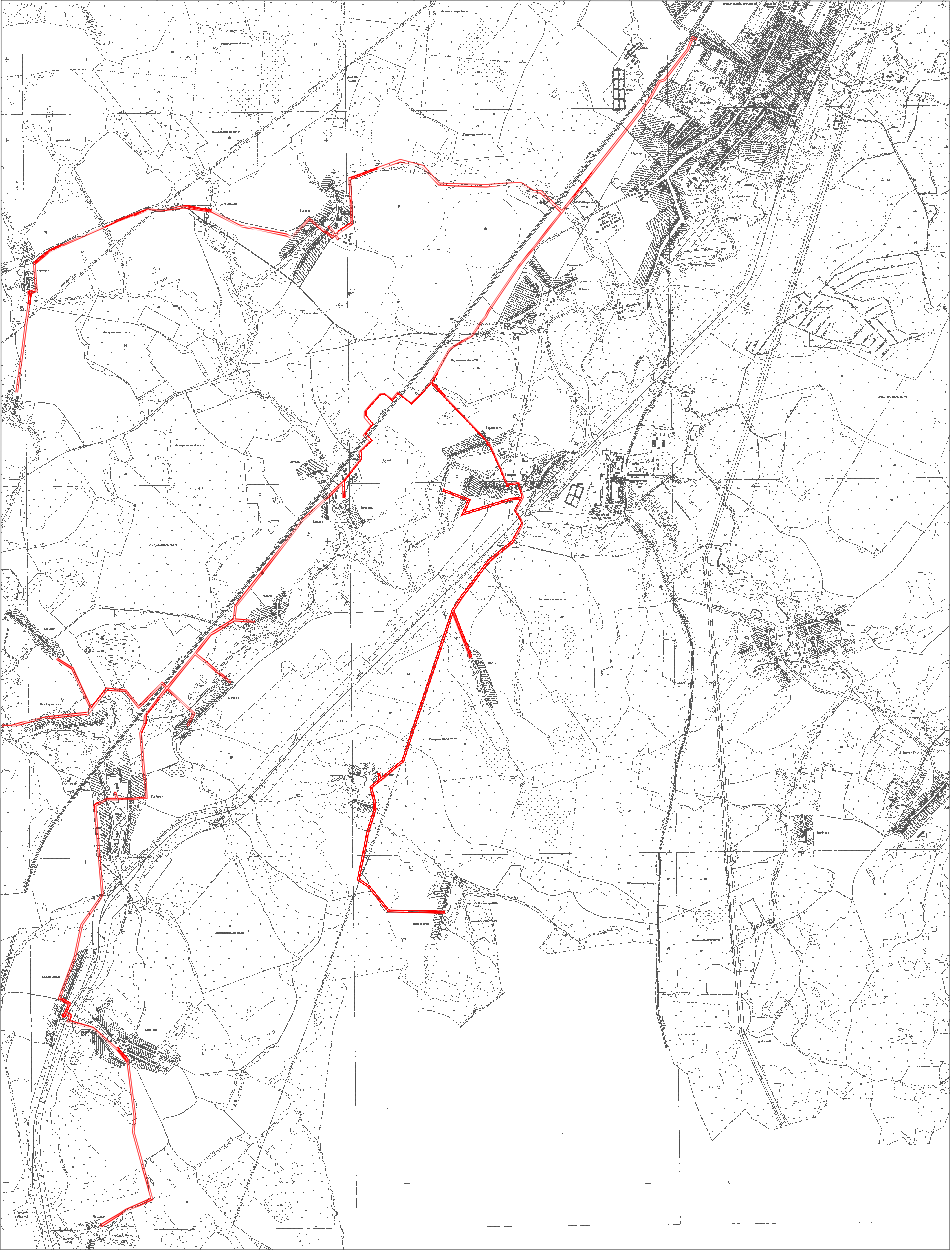 Об установлении публичного сервитута №Кадастровый номер№Кадастровый номер№Кадастровый номер№Кадастровый номер140:13:180401:44440:13:160704:22611340:13:170806:11318440:13:170809:16240:13:000000:780 (контур 1)4540:13:160705:117811440:13:170806:10518540:13:170809:107 (весь)340:13:160704:282 (контур 1)4640:13:160705:118311540:13:170806:11418640:13:170809:215440:13:160704:2844740:13:160803:111640:13:160901:2218740:13:170809:23540:13:000000:876 (весь)4840:13:160803:1511740:13:160803:618840:13:170809:216640:13:000000:103 (обособленные ЗУ в составе единого землеобразования -4940:13:160803:1811840:13:160807:2318940:13:170809:217640:13:160704:135040:13:160804:1125 (контур 2,3,6,7)11940:13:160807:2019040:13:170809:4640:13:160704:145140:13:160804:1078 (весь)12040:13:160807:919140:13:170809:168640:13:160704:155240:13:160804:112012140:13:160805:8319240:13:170809:212640:13:160704:165340:13:160804:6112240:13:160806:4119340:13:170809:164640:13:160704:175440:13:160804:1077 (контур 2)12340:13:160806:24 (контур 1,2,3)19440:13:170809:110640:13:160704:185540:13:160804:112212440:13:160806:4319540:13:170809:109640:13:160704:195640:13:160807:712540:13:160806:2019640:13:170809:49640:13:160704:205740:13:170103:110 (контур 1-8,10)12640:13:160807:1019740:13:170809:171640:13:160704:215840:13:170103:2312740:13:160808:14319840:13:170810:15 (обособленный ЗУ в составе единого землепользования -640:13:160704:225940:13:170101:19212840:13:160808:73 (контур 1-5)19840:13:170810:14)640:13:160704:286040:13:170103:612940:13:160808:7119940:13:170810:39640:13:160704:296140:13:170103:10513040:13:160808:7220040:13:170810:16640:13:160704:306240:13:170103:17713140:13:160808:120140:13:170810:43640:13:160704:316340:13:170103:9613240:13:160808:137 (контур 1)20240:13:170810:30640:13:160704:346440:13:170103:109 (контур 4)13340:13:160808:13120340:13:170810:41640:13:160704:356540:13:170103:29713440:13:170106:2920440:13:170810:42640:13:160704:366640:13:170103:29613540:13:170106:101 (весь)20540:13:170810:35640:13:160704:406740:13:170103:8713640:13:170106:1720640:13:170810:32640:13:160704:416840:13:170103:8613740:13:170106:7020740:13:170810:33640:13:160704:426940:13:170103:7213840:13:000000:1445 (контур 5)20840:13:170810:34640:13:160704:437040:13:170103:155 (контур 1,4,5)13940:13:170106:9420940:13:170810:37640:13:160704:447140:13:170105:714040:13:170106:4421040:13:170810:36640:13:160704:457240:13:170103:1914140:13:170106:2521140:13:170812:76640:13:160704:587340:13:170105:1414240:13:170106:4221240:13:170812:72640:13:160704:597440:13:170103:18214340:13:000000:141521340:13:161007:18640:13:160704:607540:13:170103:7714440:13:000000:1294 (контур 1,8)21440:13:161007:5640:13:160704:617640:13:170105:1014540:13:170904:521540:13:161008:2084640:13:160704:73)7740:13:170105:214640:13:170905:7321640:13:161004:2740:13:000000:872 (контур 1,10,12-17,19-21-36,40-43,148,152,153)7840:13:170101:814740:13:170905:25421740:13:161008:2112840:13:160704:2767940:13:170101:223 (контур 1,7-11)14840:13:000000:804 (весь)21840:13:161008:2109940:13:160704:2238040:13:170101:17214940:13:170905:9421940:13:161008:2104 (контур 2)1040:13:160704:2758140:13:170101:20615040:13:000000:123322040:13:161008:2024 (весь)1140:13:160704:1128240:13:170101:415140:13:000000:139722140:13:161008:20761240:13:160202:958340:13:170101:10115240:13:170905:10722240:13:161008:20751340:13:160202:488440:13:170101:15115340:13:170905:19722340:13:161008:261440:13:000000:799 (весь)8540:13:170101:13615440:13:170906:18 (контур 2)22440:13:161008:20211540:13:160902:10368640:13:170101:29515540:13:170906:10822540:13:161008:81640:13:160903:2958740:13:170101:14015640:13:170906:10922640:13:161007:251740:13:160903:2828840:13:170101:15215740:13:170906:11022740:13:161008:101840:13:160903:448940:13:000000:1667 (контур 1)15840:13:170905:12922840:13:161008:461940:13:160202:529040:13:000000:118 (обособленные ЗУ в составе единого землепользования -15940:13:170906:15222940:13:161008:192040:13:160903:79040:13:170202:216040:13:170906:15523040:13:161008:312140:13:160903:409040:13:160901:6)16140:13:170906:14423140:13:161008:372240:13:160902:10439140:13:170202:11916240:13:170906:4623240:13:161008:452340:13:160902:10449240:13:170202:116340:13:170906:24423340:13:170902:41 (весь)2440:13:160902:499340:13:170201:1916440:13:170906:28823440:13:170902:962540:13:160902:209440:13:170201:2316540:13:170907:1623540:13:000000:84 (обособленный ЗУ в составе единого землепользования -2640:13:160902:349540:13:170201:56 (весь)16640:13:170907:223540:13:000000:82)2740:13:160902:99640:13:170803:1116740:13:170907:1823640:13:000000:1435 (контур 6,8)2840:13:160903:1679740:13:170801:2616840:13:170908:99 (весь)23740:13:160202:942940:13:160902:10529840:13:170801:4116940:13:170908:65 (контур 1)23840:13:000000:1430 (контур 5,10)3040:13:160902:529940:13:170801:2917040:13:170908:923940:13:000000:1452 (контур 3,4,5)3140:13:160901:1810040:13:170802:1517140:13:170908:6124040:13:160704:2813240:13:160901:2710140:13:170801:6517240:13:170908:5724140:13:160704:2833340:13:160901:1710240:13:170801:6417340:13:170908:5624240:13:160803:133440:13:160901:2110340:13:170803:717440:13:170908:5524340:13:000000:1444 (контур 1,2,4,5,6,13)3540:13:160901:1610440:13:170810:7117540:13:170908:9024440:13:160901:23 (контур 1,2)3640:13:000000:756 (контур 1,3,4)10540:13:170810:7717640:13:170908:5124540:13:000000:1304 (контур 1,2)3740:13:161002:210640:13:170810:7817740:13:170908:5024640:13:160803:193840:13:161002:310740:13:170810:7017840:13:170908:4924740:13:160803:143940:13:161002:1210840:13:170810:7417940:13:170908:4724840:13:160807:21 (контур 4,5)4040:13:161002:810940:13:170810:6718040:13:170908:4524940:13:180401:364140:13:161007:2811040:13:170810:8018140:13:170908:425040:13:170907:14 (контур 3)4240:13:161010:511140:13:170810:8118240:13:170908:96--4340:13:160704:9611240:13:170810:49 (контур 3)18340:13:170908:38 (контур 2)--ОПИСАНИЕ МЕСТОПОЛОЖЕНИЯ ГРАНИЦОПИСАНИЕ МЕСТОПОЛОЖЕНИЯ ГРАНИЦОПИСАНИЕ МЕСТОПОЛОЖЕНИЯ ГРАНИЦПУБЛИЧНОГО СЕРВИТУТА: ЛИНЕЙНОЕ СООРУЖЕНИЕ - ВЛ-10 кВ №15 ПС "БУРАН", РАСПОЛОЖЕННОГО: КАЛУЖСКАЯ ОБЛАСТЬ, МАЛОЯРОСЛАВЕЦКИЙ РАЙОНПУБЛИЧНОГО СЕРВИТУТА: ЛИНЕЙНОЕ СООРУЖЕНИЕ - ВЛ-10 кВ №15 ПС "БУРАН", РАСПОЛОЖЕННОГО: КАЛУЖСКАЯ ОБЛАСТЬ, МАЛОЯРОСЛАВЕЦКИЙ РАЙОНПУБЛИЧНОГО СЕРВИТУТА: ЛИНЕЙНОЕ СООРУЖЕНИЕ - ВЛ-10 кВ №15 ПС "БУРАН", РАСПОЛОЖЕННОГО: КАЛУЖСКАЯ ОБЛАСТЬ, МАЛОЯРОСЛАВЕЦКИЙ РАЙОН(наименование объекта, местоположение границ которого описано (далее - объект))(наименование объекта, местоположение границ которого описано (далее - объект))(наименование объекта, местоположение границ которого описано (далее - объект))Раздел 1Раздел 1Раздел 1Сведения об объектеСведения об объектеСведения об объекте№ п/пХарактеристики объектаОписание характеристик1231.Местоположение объектаКалужская область, район Малоярославецкий2.Площадь объекта +/- величинапогрешности определения площади (Р +/- Дельта Р)972141 +/- 1094 м²3.Иные характеристики объектаПубличный сервитут на основании существования инженерногосооружения: линейное сооружение –ВЛ-10 кВ № 15 ПС «Буран» сроком 49 лет в интересах Публичного Акционерного Общества «Межрегиональнаяраспределительная сетевая компания Центра и Приволжья»Раздел 2Раздел 2Раздел 2Раздел 2Раздел 2Раздел 2Сведения о местоположении границ объектаСведения о местоположении границ объектаСведения о местоположении границ объектаСведения о местоположении границ объектаСведения о местоположении границ объектаСведения о местоположении границ объекта1. Система координат 40.11. Система координат 40.11. Система координат 40.11. Система координат 40.11. Система координат 40.11. Система координат 40.12. Сведения о характерных точках границ объекта2. Сведения о характерных точках границ объекта2. Сведения о характерных точках границ объекта2. Сведения о характерных точках границ объекта2. Сведения о характерных точках границ объекта2. Сведения о характерных точках границ объектаОбозначение характерных точек границКоординаты, мКоординаты, мМетод определения координат характерной точкиСредняя квадратическая погрешность положения характерной точки (Мt), мОписание обозначения точки на местности (при наличии)Обозначение характерных точек границXYМетод определения координат характерной точкиСредняя квадратическая погрешность положения характерной точки (Мt), мОписание обозначения точки на местности (при наличии)1234561464271.511302615.07Аналитический метод0.10-2464251.731302606.38Аналитический метод0.10-3464268.311302568.60Аналитический метод0.10-4464182.351302532.77Аналитический метод0.10-5464127.511302512.42Аналитическийметод0.10-6464073.601302468.75Аналитическийметод0.10-7463909.521302342.60Аналитическийметод0.10-8463745.381302216.76Аналитическийметод0.10-9463726.611302154.39Аналитическийметод0.10-10463694.421302137.65Аналитическийметод0.10-11463650.531302112.87Аналитическийметод0.10-12463607.171302088.25Аналитическийметод0.10-13463568.581302068.45Аналитическийметод0.10-14463471.171302006.26Аналитическийметод0.10-15463425.101301970.86Аналитическийметод0.10-16463207.871301804.90Аналитическийметод0.10-17463058.961301690.69Аналитическийметод0.10-18462880.021301549.11Аналитический метод0.10-19462599.921301329.17Аналитическийметод0.10-20462437.201301201.19Аналитический метод0.10-21462280.151301078.68Аналитический метод0.10-22462173.321300994.00Аналитический метод0.10-2. Сведения о характерных точках границ объекта2. Сведения о характерных точках границ объекта2. Сведения о характерных точках границ объекта2. Сведения о характерных точках границ объекта2. Сведения о характерных точках границ объекта2. Сведения о характерных точках границ объектаОбозначение характерных точек границКоординаты, мКоординаты, мМетод определения координат характерной точкиСредняя квадратическая погрешность положения характерной точки (Мt), мОписание обозначения точки на местности (при наличии)Обозначение характерных точек границXYМетод определения координат характерной точкиСредняя квадратическая погрешность положения характерной точки (Мt), мОписание обозначения точки на местности (при наличии)12345623462103.551300938.99Аналитический метод0.10-24462044.311300890.98Аналитическийметод0.10-25461890.431300771.15Аналитический метод0.10-26461672.501300600.00Аналитическийметод0.10-27461616.491300557.24Аналитический метод0.10-28461589.271300533.08Аналитический метод0.10-29461469.011300437.96Аналитический метод0.10-30461440.341300416.64Аналитический метод0.10-31461396.811300381.73Аналитический метод0.10-32460933.551300068.82Аналитический метод0.10-33460867.951300024.82Аналитический метод0.10-34460795.481299988.52Аналитический метод0.10-35460735.151299934.87Аналитическийметод0.10-36460612.641299853.33Аналитическийметод0.10-37460557.141299814.93Аналитическийметод0.10-38460476.591299675.61Аналитическийметод0.10-39460397.661299542.93Аналитическийметод0.10-40460115.931299384.36Аналитическийметод0.10-41460040.421299341.59Аналитическийметод0.10-42459982.431299309.61Аналитическийметод0.10-43459962.771299328.18Аналитическийметод0.10-44459800.871299478.39Аналитическийметод0.10-45459505.741299760.82Аналитическийметод0.10-46459397.891299863.06Аналитическийметод0.10-47459393.191299866.89Аналитическийметод0.10-2. Сведения о характерных точках границ объекта2. Сведения о характерных точках границ объекта2. Сведения о характерных точках границ объекта2. Сведения о характерных точках границ объекта2. Сведения о характерных точках границ объекта2. Сведения о характерных точках границ объектаОбозначение характерных точек границКоординаты, мКоординаты, мМетод определения координат характерной точкиСредняя квадратическая погрешность положения характерной точки (Мt), мОписание обозначения точки на местности (при наличии)Обозначение характерных точек границXYМетод определения координат характерной точкиСредняя квадратическая погрешность положения характерной точки (Мt), мОписание обозначения точки на местности (при наличии)12345648459280.321299974.78Аналитический метод0.10-49459218.971300029.67Аналитическийметод0.10-50459156.821300059.54Аналитический метод0.10-51458965.221300143.11Аналитическийметод0.10-52458903.491300172.76Аналитический метод0.10-53458839.461300199.55Аналитический метод0.10-54458773.351300225.46Аналитический метод0.10-55458718.071300253.22Аналитический метод0.10-56458723.361300305.60Аналитический метод0.10-57458735.081300395.05Аналитический метод0.10-58458548.271300452.17Аналитический метод0.10-59458520.011300436.11Аналитический метод0.10-60458497.001300424.23Аналитическийметод0.10-61458380.521300357.70Аналитическийметод0.10-62458270.331300428.01Аналитическийметод0.10-63458257.011300432.05Аналитическийметод0.10-64458211.121300443.03Аналитическийметод0.10-65458148.861300413.31Аналитическийметод0.10-66458033.291300347.59Аналитическийметод0.10-67457982.511300319.05Аналитическийметод0.10-68457971.911300308.27Аналитическийметод0.10-69457843.961300150.32Аналитический метод0.10-70457738.451300019.75Аналитическийметод0.10-71457605.211299919.24Аналитический метод0.10-72457464.891299815.53Аналитический метод0.10-2. Сведения о характерных точках границ объекта2. Сведения о характерных точках границ объекта2. Сведения о характерных точках границ объекта2. Сведения о характерных точках границ объекта2. Сведения о характерных точках границ объекта2. Сведения о характерных точках границ объектаОбозначение характерных точек границКоординаты, мКоординаты, мМетод определения координат характерной точкиСредняя квадратическая погрешность положения характерной точки (Мt), мОписание обозначения точки на местности (при наличии)Обозначение характерных точек границXYМетод определения координат характерной точкиСредняя квадратическая погрешность положения характерной точки (Мt), мОписание обозначения точки на местности (при наличии)12345673457452.461299809.39Аналитический метод0.10-74457443.721299795.55Аналитическийметод0.10-75457381.461299752.34Аналитический метод0.10-76457303.971299691.39Аналитическийметод0.10-77457130.921299580.40Аналитический метод0.10-78456866.791299681.18Аналитический метод0.10-79456670.441299760.00Аналитический метод0.10-80456576.901299793.89Аналитический метод0.10-81456576.941299796.86Аналитический метод0.10-82456556.621299797.47Аналитический метод0.10-83456556.371299774.88Аналитическийметод0.10-84456574.941299771.88Аналитическийметод0.10-85456662.711299739.83Аналитическийметод0.10-86456858.911299661.06Аналитическийметод0.10-87457100.171299569.01Аналитическийметод0.10-88457043.951299550.13Аналитическийметод0.10-89456684.211299429.92Аналитическийметод0.10-90456297.791299301.61Аналитическийметод0.10-91456000.301299202.08Аналитическийметод0.10-92455608.521299071.05Аналитическийметод0.10-93455409.501299005.45Аналитическийметод0.10-94455249.781298954.63Аналитический метод0.10-95455186.741298876.23Аналитическийметод0.10-96455054.781298719.73Аналитический метод0.10-97455013.341298668.56Аналитический метод0.10-2. Сведения о характерных точках границ объекта2. Сведения о характерных точках границ объекта2. Сведения о характерных точках границ объекта2. Сведения о характерных точках границ объекта2. Сведения о характерных точках границ объекта2. Сведения о характерных точках границ объектаОбозначение характерных точек границКоординаты, мКоординаты, мМетод определения координат характерной точкиСредняя квадратическая погрешность положения характерной точки (Мt), мОписание обозначения точки на местности (при наличии)Обозначение характерных точек границXYМетод определения координат характерной точкиСредняя квадратическая погрешность положения характерной точки (Мt), мОписание обозначения точки на местности (при наличии)12345698454987.511298635.54Аналитический метод0.10-99454923.761298560.28Аналитическийметод0.10-100454747.191298604.27Аналитический метод0.10-101454671.101298608.85Аналитическийметод0.10-102454665.961298613.80Аналитический метод0.10-103454371.851298521.27Аналитический метод0.10-104454097.831298467.29Аналитическийметод0.10-105453836.731298413.79Аналитическийметод0.10-106453783.641298402.65Аналитическийметод0.10-107453700.101298529.39Аналитическийметод0.10-108453538.781298656.52Аналитическийметод0.10-109453396.931298774.15Аналитическийметод0.10-110453393.621298955.77Аналитическийметод0.10-111453389.091299153.00Аналитическийметод0.10-112453384.651299354.50Аналитическийметод0.10-113453381.521299435.99Аналитическийметод0.10-114453381.501299460.15Аналитическийметод0.10-115453359.691299459.29Аналитическийметод0.10-116453359.911299435.68Аналитическийметод0.10-117453363.061299353.85Аналитическийметод0.10-118453367.501299152.51Аналитическийметод0.10-119453372.021298955.32Аналитический метод0.10-120453375.521298763.84Аналитическийметод0.10-121453525.201298639.72Аналитический метод0.10-122453683.991298514.59Аналитический метод0.10-2. Сведения о характерных точках границ объекта2. Сведения о характерных точках границ объекта2. Сведения о характерных точках границ объекта2. Сведения о характерных точках границ объекта2. Сведения о характерных точках границ объекта2. Сведения о характерных точках границ объектаОбозначение характерных точек границКоординаты, мКоординаты, мМетод определения координат характерной точкиСредняя квадратическая погрешность положения характерной точки (Мt), мОписание обозначения точки на местности (при наличии)Обозначение характерных точек границXYМетод определения координат характерной точкиСредняя квадратическая погрешность положения характерной точки (Мt), мОписание обозначения точки на местности (при наличии)123456123453773.691298378.50Аналитический метод0.10-124453841.111298392.64Аналитический метод0.10-125454102.081298446.12Аналитический метод0.10-126454377.241298500.31Аналитический метод0.10-127454657.421298589.52Аналитический метод0.10-128454664.111298582.86Аналитический метод0.10-129454668.531298587.37Аналитическийметод0.10-130454743.911298582.83Аналитическийметод0.10-131454931.571298536.08Аналитическийметод0.10-132455004.261298621.90Аналитическийметод0.10-133455026.091298649.79Аналитическийметод0.10-134455097.061298633.83Аналитическийметод0.10-135455100.881298654.93Аналитическийметод0.10-136455041.101298668.52Аналитическийметод0.10-137455071.431298705.97Аналитическийметод0.10-138455203.411298862.50Аналитическийметод0.10-139455262.531298936.02Аналитическийметод0.10-140455416.151298984.90Аналитическийметод0.10-141455615.331299050.55Аналитическийметод0.10-142456007.151299181.60Аналитическийметод0.10-143456304.621299281.11Аналитическийметод0.10-144456691.041299409.43Аналитический метод0.10-145457050.811299529.65Аналитический метод0.10-146457136.871299558.55Аналитический метод0.10-147457316.501299673.77Аналитический метод0.10-2. Сведения о характерных точках границ объекта2. Сведения о характерных точках границ объекта2. Сведения о характерных точках границ объекта2. Сведения о характерных точках границ объекта2. Сведения о характерных точках границ объекта2. Сведения о характерных точках границ объектаОбозначение характерных точек границКоординаты, мКоординаты, мМетод определения координат характерной точкиСредняя квадратическая погрешность положения характерной точки (Мt), мОписание обозначения точки на местности (при наличии)Обозначение характерных точек границXYМетод определения координат характерной точкиСредняя квадратическая погрешность положения характерной точки (Мt), мОписание обозначения точки на местности (при наличии)123456148457394.301299734.97Аналитический метод0.10-149457459.651299780.30Аналитическийметод0.10-150457467.481299792.72Аналитическийметод0.10-151457476.181299797.02Аналитическийметод0.10-152457618.141299901.93Аналитическийметод0.10-153457753.581300004.10Аналитическийметод0.10-154457860.751300136.73Аналитическийметод0.10-155457988.041300293.87Аналитический метод0.10-156457995.761300301.73Аналитическийметод0.10-157458043.921300328.78Аналитический метод0.10-158458158.861300394.15Аналитический метод0.10-159458213.521300420.25Аналитический метод0.10-160458251.351300411.20Аналитический метод0.10-161458261.221300408.20Аналитическийметод0.10-162458377.041300334.29Аналитическийметод0.10-163458387.921300337.05Аналитическийметод0.10-164458507.311300405.25Аналитическийметод0.10-165458514.391300408.90Аналитическийметод0.10-166458505.831300285.35Аналитическийметод0.10-167458407.771299970.62Аналитическийметод0.10-168458362.171299826.82Аналитическийметод0.10-169458316.911299677.04Аналитическийметод0.10-170458499.221299754.00Аналитическийметод0.10-171458586.061299529.32Аналитическийметод0.10-172458617.001299445.63Аналитическийметод0.10-2. Сведения о характерных точках границ объекта2. Сведения о характерных точках границ объекта2. Сведения о характерных точках границ объекта2. Сведения о характерных точках границ объекта2. Сведения о характерных точках границ объекта2. Сведения о характерных точках границ объектаОбозначение характерных точек границКоординаты, мКоординаты, мМетод определения координат характерной точкиСредняя квадратическая погрешность положения характерной точки (Мt), мОписание обозначения точки на местности (при наличии)Обозначение характерных точек границXYМетод определения координат характерной точкиСредняя квадратическая погрешность положения характерной точки (Мt), мОписание обозначения точки на местности (при наличии)123456173458636.981299452.72Аналитический метод0.10-174458606.271299536.94Аналитическийметод0.10-175458511.341299782.56Аналитическийметод0.10-176458350.901299714.83Аналитическийметод0.10-177458382.811299820.43Аналитическийметод0.10-178458428.371299964.14Аналитический метод0.10-179458527.201300281.34Аналитический метод0.10-180458536.061300420.38Аналитический метод0.10-181458550.851300428.79Аналитический метод0.10-182458711.291300379.74Аналитический метод0.10-183458701.911300308.09Аналитический метод0.10-184458697.151300261.06Аналитический метод0.10-185458682.231300261.06Аналитическийметод0.10-186458681.901300239.06Аналитическийметод0.10-187458689.181300239.06Аналитическийметод0.10-188458703.061300236.58Аналитическийметод0.10-189458764.541300205.71Аналитическийметод0.10-190458831.351300179.52Аналитическийметод0.10-191458894.641300153.05Аналитическийметод0.10-192458956.231300123.47Аналитическийметод0.10-193459147.821300039.90Аналитическийметод0.10-194459197.571300015.99Аналитическийметод0.10-195459190.921300000.18Аналитическийметод0.10-196459211.561299991.51Аналитическийметод0.10-197459216.511300002.89Аналитическийметод0.10-2. Сведения о характерных точках границ объекта2. Сведения о характерных точках границ объекта2. Сведения о характерных точках границ объекта2. Сведения о характерных точках границ объекта2. Сведения о характерных точках границ объекта2. Сведения о характерных точках границ объектаОбозначение характерных точек границКоординаты, мКоординаты, мМетод определения координат характерной точкиСредняя квадратическая погрешность положения характерной точки (Мt), мОписание обозначения точки на местности (при наличии)Обозначение характерных точек границXYМетод определения координат характерной точкиСредняя квадратическая погрешность положения характерной точки (Мt), мОписание обозначения точки на местности (при наличии)123456198459265.651299958.92Аналитический метод0.10-199459378.891299850.69Аналитическийметод0.10-200459383.621299846.83Аналитический метод0.10-201459490.841299745.17Аналитическийметод0.10-202459786.061299462.67Аналитический метод0.10-203459948.151299312.28Аналитический метод0.10-204459963.491299298.08Аналитический метод0.10-205459963.331299297.98Аналитический метод0.10-206459820.381299171.52Аналитический метод0.10-207459704.961299052.13Аналитический метод0.10-208459758.751298986.25Аналитический метод0.10-209459833.571298886.12Аналитический метод0.10-210459744.831298813.78Аналитическийметод0.10-211459827.161298720.92Аналитическийметод0.10-212459824.391298671.38Аналитическийметод0.10-213459773.831298623.99Аналитическийметод0.10-214459717.621298576.77Аналитическийметод0.10-215459616.321298488.47Аналитическийметод0.10-216459561.651298486.90Аналитическийметод0.10-217459451.841298575.56Аналитическийметод0.10-218459331.831298482.02Аналитическийметод0.10-219459291.351298525.27Аналитическийметод0.10-220459246.961298561.92Аналитическийметод0.10-221459116.431298423.20Аналитический метод0.10-222459019.261298434.92Аналитический метод0.10-2. Сведения о характерных точках границ объекта2. Сведения о характерных точках границ объекта2. Сведения о характерных точках границ объекта2. Сведения о характерных точках границ объекта2. Сведения о характерных точках границ объекта2. Сведения о характерных точках границ объектаОбозначение характерных точек границКоординаты, мКоординаты, мМетод определения координат характерной точкиСредняя квадратическая погрешность положения характерной точки (Мt), мОписание обозначения точки на местности (при наличии)Обозначение характерных точек границXYМетод определения координат характерной точкиСредняя квадратическая погрешность положения характерной точки (Мt), мОписание обозначения точки на местности (при наличии)123456223458737.821298215.41Аналитический метод0.10-224458617.781298220.61Аналитическийметод0.10-225458553.261298223.14Аналитический метод0.10-226458539.421298220.85Аналитическийметод0.10-227458539.091298199.43Аналитический метод0.10-228458559.421298199.16Аналитический метод0.10-229458559.451298201.28Аналитический метод0.10-230458616.891298199.03Аналитический метод0.10-231458716.991298194.69Аналитический метод0.10-232458702.821298179.94Аналитический метод0.10-233458644.841298117.12Аналитический метод0.10-234458548.821298017.32Аналитический метод0.10-235458501.591297964.42Аналитическийметод0.10-236458304.421297754.80Аналитическийметод0.10-237458253.951297696.85Аналитическийметод0.10-238458017.121297516.79Аналитическийметод0.10-239457712.871297279.64Аналитическийметод0.10-240457333.521296983.18Аналитическийметод0.10-241457190.601296872.77Аналитическийметод0.10-242457038.741296855.67Аналитическийметод0.10-243457027.081297013.92Аналитическийметод0.10-244457021.481297078.57Аналитический метод0.10-245457020.871297098.88Аналитическийметод0.10-246456999.451297098.44Аналитический метод0.10-247456998.771297077.40Аналитический метод0.10-2. Сведения о характерных точках границ объекта2. Сведения о характерных точках границ объекта2. Сведения о характерных точках границ объекта2. Сведения о характерных точках границ объекта2. Сведения о характерных точках границ объекта2. Сведения о характерных точках границ объектаОбозначение характерных точек границКоординаты, мКоординаты, мМетод определения координат характерной точкиСредняя квадратическая погрешность положения характерной точки (Мt), мОписание обозначения точки на местности (при наличии)Обозначение характерных точек границXYМетод определения координат характерной точкиСредняя квадратическая погрешность положения характерной точки (Мt), мОписание обозначения точки на местности (при наличии)123456248457005.561297012.01Аналитический метод0.10-249457017.761296846.40Аналитическийметод0.10-250456867.221296604.47Аналитический метод0.10-251456838.301296556.45Аналитическийметод0.10-252456664.001296419.13Аналитический метод0.10-253456604.461296370.29Аналитический метод0.10-254456502.301296501.93Аналитический метод0.10-255456418.031296604.07Аналитический метод0.10-256456385.801296647.75Аналитическийметод0.10-257456342.041296705.61Аналитическийметод0.10-258456277.201296771.36Аналитическийметод0.10-259456269.541296784.99Аналитическийметод0.10-260456262.111296800.72Аналитическийметод0.10-261456243.461296792.67Аналитическийметод0.10-262456250.041296775.60Аналитическийметод0.10-263456259.791296758.25Аналитическийметод0.10-264456325.671296691.45Аналитическийметод0.10-265456368.491296634.82Аналитическийметод0.10-266456401.001296590.77Аналитическийметод0.10-267456485.431296488.43Аналитическийметод0.10-268456587.731296356.62Аналитическийметод0.10-269456239.881296073.47Аналитический метод0.10-270456175.851296021.33Аналитическийметод0.10-271455998.361296210.79Аналитический метод0.10-272455861.581296355.75Аналитический метод0.10-2. Сведения о характерных точках границ объекта2. Сведения о характерных точках границ объекта2. Сведения о характерных точках границ объекта2. Сведения о характерных точках границ объекта2. Сведения о характерных точках границ объекта2. Сведения о характерных точках границ объектаОбозначение характерных точек границКоординаты, мКоординаты, мМетод определения координат характерной точкиСредняя квадратическая погрешность положения характерной точки (Мt), мОписание обозначения точки на местности (при наличии)Обозначение характерных точек границXYМетод определения координат характерной точкиСредняя квадратическая погрешность положения характерной точки (Мt), мОписание обозначения точки на местности (при наличии)123456273455720.301296281.01Аналитический метод0.10-274455706.401296286.60Аналитический метод0.10-275455697.281296264.76Аналитический метод0.10-276455716.041296256.96Аналитический метод0.10-277455723.401296258.22Аналитический метод0.10-278455857.151296328.97Аналитический метод0.10-279455982.621296195.99Аналитическийметод0.10-280456158.961296007.77Аналитическийметод0.10-281456033.301295908.03Аналитическийметод0.10-282455825.451295744.03Аналитическийметод0.10-283455723.911295737.02Аналитическийметод0.10-284455611.891295687.07Аналитическийметод0.10-285455347.991295710.34Аналитическийметод0.10-286455256.241295716.94Аналитическийметод0.10-287455164.491295725.09Аналитическийметод0.10-288455073.281295735.16Аналитическийметод0.10-289454985.881295749.46Аналитическийметод0.10-290454793.111295758.68Аналитическийметод0.10-291454789.231295671.14Аналитическийметод0.10-292454780.901295589.35Аналитическийметод0.10-293454774.861295564.03Аналитическийметод0.10-294454779.731295562.80Аналитический метод0.10-295454782.301295491.76Аналитическийметод0.10-296454775.431295384.09Аналитический метод0.10-297454775.721295298.86Аналитический метод0.10-2. Сведения о характерных точках границ объекта2. Сведения о характерных точках границ объекта2. Сведения о характерных точках границ объекта2. Сведения о характерных точках границ объекта2. Сведения о характерных точках границ объекта2. Сведения о характерных точках границ объектаОбозначение характерных точек границКоординаты, мКоординаты, мМетод определения координат характерной точкиСредняя квадратическая погрешность положения характерной точки (Мt), мОписание обозначения точки на местности (при наличии)Обозначение характерных точек границXYМетод определения координат характерной точкиСредняя квадратическая погрешность положения характерной точки (Мt), мОписание обозначения точки на местности (при наличии)123456298454777.061295256.07Аналитический метод0.10-299454736.031295186.21Аналитический метод0.10-300454696.601295118.74Аналитический метод0.10-301454639.931295123.63Аналитический метод0.10-302454627.821295125.05Аналитический метод0.10-303454315.151295150.90Аналитический метод0.10-304453995.401295176.59Аналитическийметод0.10-305453673.631295204.36Аналитическийметод0.10-306453600.211295210.55Аналитическийметод0.10-307453541.331295182.67Аналитическийметод0.10-308453475.431295136.75Аналитическийметод0.10-309453345.201295045.96Аналитическийметод0.10-310453262.781294986.27Аналитическийметод0.10-311453209.781294950.54Аналитическийметод0.10-312452977.811294902.18Аналитическийметод0.10-313452815.071294867.98Аналитическийметод0.10-314452594.551294784.97Аналитическийметод0.10-315452303.391294674.96Аналитическийметод0.10-316452226.791294799.50Аналитический метод0.10-317452124.411294748.84Аналитический метод0.10-318452122.751294752.55Аналитический метод0.10-319452089.011294811.63Аналитический метод0.10-320452028.481294786.39Аналитический метод0.10-321451946.221295086.81Аналитический метод0.10-322451684.041295383.11Аналитический метод0.10-2. Сведения о характерных точках границ объекта2. Сведения о характерных точках границ объекта2. Сведения о характерных точках границ объекта2. Сведения о характерных точках границ объекта2. Сведения о характерных точках границ объекта2. Сведения о характерных точках границ объектаОбозначение характерных точек границКоординаты, мКоординаты, мМетод определения координат характерной точкиСредняя квадратическая погрешность положения характерной точки (Мt), мОписание обозначения точки на местности (при наличии)Обозначение характерных точек границXYМетод определения координат характерной точкиСредняя квадратическая погрешность положения характерной точки (Мt), мОписание обозначения точки на местности (при наличии)123456323451688.791295385.74Аналитический метод0.10-324451678.991295403.46Аналитическийметод0.10-325451668.971295397.95Аналитическийметод0.10-326451515.671295527.71Аналитическийметод0.10-327451018.071295591.58Аналитическийметод0.10-328450824.531295616.43Аналитическийметод0.10-329450637.311295595.73Аналитическийметод0.10-330450276.521295697.79Аналитический метод0.10-331450178.181295723.04Аналитическийметод0.10-332449990.401295776.90Аналитический метод0.10-333449797.921295828.81Аналитический метод0.10-334449725.881295669.58Аналитический метод0.10-335449653.911295499.85Аналитическийметод0.10-336449607.641295427.18Аналитическийметод0.10-337449465.301295193.08Аналитическийметод0.10-338449455.391295178.95Аналитическийметод0.10-339449472.561295166.65Аналитическийметод0.10-340449483.311295181.12Аналитическийметод0.10-341449625.981295415.77Аналитическийметод0.10-342449673.101295489.76Аналитическийметод0.10-343449745.671295660.91Аналитическийметод0.10-344449810.031295803.17Аналитическийметод0.10-345449984.611295756.09Аналитическийметод0.10-346450172.521295702.19Аналитическийметод0.10-347450270.891295676.94Аналитическийметод0.10-2. Сведения о характерных точках границ объекта2. Сведения о характерных точках границ объекта2. Сведения о характерных точках границ объекта2. Сведения о характерных точках границ объекта2. Сведения о характерных точках границ объекта2. Сведения о характерных точках границ объектаОбозначение характерных точек границКоординаты, мКоординаты, мМетод определения координат характерной точкиСредняя квадратическая погрешность положения характерной точки (Мt), мОписание обозначения точки на местности (при наличии)Обозначение характерных точек границXYМетод определения координат характерной точкиСредняя квадратическая погрешность положения характерной точки (Мt), мОписание обозначения точки на местности (при наличии)123456348450635.491295573.79Аналитический метод0.10-349450824.341295594.68Аналитическийметод0.10-350451015.321295570.16Аналитическийметод0.10-351451506.581295507.10Аналитическийметод0.10-352451661.561295375.92Аналитический метод0.10-353451926.711295076.26Аналитический метод0.10-354452014.141294757.00Аналитический метод0.10-355452079.721294784.35Аналитический метод0.10-356452103.471294742.76Аналитический метод0.10-357452105.131294739.06Аналитический метод0.10-358452078.071294724.96Аналитический метод0.10-359452072.541294726.57Аналитический метод0.10-360452066.711294706.58Аналитическийметод0.10-361452086.711294700.77Аналитическийметод0.10-362452088.221294705.92Аналитическийметод0.10-363452113.881294719.52Аналитическийметод0.10-364452218.711294771.41Аналитическийметод0.10-365452294.341294648.44Аналитическийметод0.10-366452602.171294764.76Аналитическийметод0.10-367452821.131294847.18Аналитическийметод0.10-368452982.231294881.04Аналитическийметод0.10-369453218.331294930.26Аналитическийметод0.10-370453275.151294968.56Аналитическийметод0.10-371453357.711295028.35Аналитическийметод0.10-372453487.781295119.02Аналитическийметод0.10-2. Сведения о характерных точках границ объекта2. Сведения о характерных точках границ объекта2. Сведения о характерных точках границ объекта2. Сведения о характерных точках границ объекта2. Сведения о характерных точках границ объекта2. Сведения о характерных точках границ объектаОбозначение характерных точек границКоординаты, мКоординаты, мМетод определения координат характерной точкиСредняя квадратическая погрешность положения характерной точки (Мt), мОписание обозначения точки на местности (при наличии)Обозначение характерных точек границXYМетод определения координат характерной точкиСредняя квадратическая погрешность положения характерной точки (Мt), мОписание обозначения точки на местности (при наличии)123456373453552.201295163.92Аналитический метод0.10-374453604.191295188.54Аналитическийметод0.10-375453671.791295182.84Аналитический метод0.10-376453993.601295155.07Аналитическийметод0.10-377454313.391295129.37Аналитический метод0.10-378454625.671295103.56Аналитический метод0.10-379454637.741295102.14Аналитический метод0.10-380454708.351295096.04Аналитический метод0.10-381454754.671295175.29Аналитический метод0.10-382454798.851295250.51Аналитический метод0.10-383454797.321295299.24Аналитический метод0.10-384454797.081295369.12Аналитический метод0.10-385454859.361295349.93Аналитическийметод0.10-386454874.761295347.32Аналитическийметод0.10-387454879.581295368.08Аналитическийметод0.10-388454863.261295371.34Аналитическийметод0.10-389454797.551295391.58Аналитическийметод0.10-390454803.931295491.46Аналитическийметод0.10-391454801.161295567.82Аналитическийметод0.10-392454801.571295576.14Аналитическийметод0.10-393454810.781295669.60Аналитическийметод0.10-394454813.731295736.07Аналитический метод0.10-395454983.621295727.94Аналитическийметод0.10-396455070.351295713.75Аналитический метод0.10-397455162.351295703.59Аналитический метод0.10-2. Сведения о характерных точках границ объекта2. Сведения о характерных точках границ объекта2. Сведения о характерных точках границ объекта2. Сведения о характерных точках границ объекта2. Сведения о характерных точках границ объекта2. Сведения о характерных точках границ объектаОбозначение характерных точек границКоординаты, мКоординаты, мМетод определения координат характерной точкиСредняя квадратическая погрешность положения характерной точки (Мt), мОписание обозначения точки на местности (при наличии)Обозначение характерных точек границXYМетод определения координат характерной точкиСредняя квадратическая погрешность положения характерной точки (Мt), мОписание обозначения точки на местности (при наличии)123456398455254.511295695.41Аналитический метод0.10-399455346.261295688.81Аналитическийметод0.10-400455615.571295665.06Аналитический метод0.10-401455729.211295715.73Аналитическийметод0.10-402455833.591295722.95Аналитический метод0.10-403456046.701295891.10Аналитический метод0.10-404456174.101295992.21Аналитический метод0.10-405456210.841295956.13Аналитический метод0.10-406456219.891295945.52Аналитический метод0.10-407456215.801295941.30Аналитический метод0.10-408456024.451295753.48Аналитический метод0.10-409455922.801295652.67Аналитический метод0.10-410456133.821295482.96Аналитическийметод0.10-411456150.941295258.23Аналитическийметод0.10-412456006.571295146.87Аналитическийметод0.10-413455907.631295069.02Аналитическийметод0.10-414455856.631295033.56Аналитическийметод0.10-415455838.881295019.73Аналитическийметод0.10-416455848.211294997.82Аналитическийметод0.10-417455824.491294772.47Аналитическийметод0.10-418455801.461294555.04Аналитическийметод0.10-419455792.701294470.69Аналитический метод0.10-420455745.931294283.38Аналитическийметод0.10-421455724.411294194.12Аналитический метод0.10-422455691.661294064.51Аналитический метод0.10-2. Сведения о характерных точках границ объекта2. Сведения о характерных точках границ объекта2. Сведения о характерных точках границ объекта2. Сведения о характерных точках границ объекта2. Сведения о характерных точках границ объекта2. Сведения о характерных точках границ объектаОбозначение характерных точек границКоординаты, мКоординаты, мМетод определения координат характерной точкиСредняя квадратическая погрешность положения характерной точки (Мt), мОписание обозначения точки на местности (при наличии)Обозначение характерных точек границXYМетод определения координат характерной точкиСредняя квадратическая погрешность положения характерной точки (Мt), мОписание обозначения точки на местности (при наличии)123456423455693.871293974.17Аналитический метод0.10-424455697.631293955.16Аналитическийметод0.10-425455718.761293960.40Аналитический метод0.10-426455715.441293975.95Аналитическийметод0.10-427455713.331294062.08Аналитический метод0.10-428455745.381294188.94Аналитический метод0.10-429455766.901294278.23Аналитическийметод0.10-430455814.031294466.94Аналитическийметод0.10-431455822.941294552.79Аналитическийметод0.10-432455845.981294770.21Аналитическийметод0.10-433455870.061294999.15Аналитическийметод0.10-434455867.001295012.48Аналитическийметод0.10-435455867.311295012.66Аналитическийметод0.10-436455915.381295047.91Аналитическийметод0.10-437456168.581294929.05Аналитическийметод0.10-438456411.141294818.21Аналитическийметод0.10-439456524.341294639.06Аналитическийметод0.10-440456531.501294629.09Аналитическийметод0.10-441456543.531294635.92Аналитическийметод0.10-442456547.171294646.05Аналитическийметод0.10-443456540.871294653.33Аналитическийметод0.10-444456425.971294835.18Аналитический метод0.10-445456177.661294948.65Аналитическийметод0.10-446455934.601295062.75Аналитический метод0.10-447456019.851295129.83Аналитический метод0.10-2. Сведения о характерных точках границ объекта2. Сведения о характерных точках границ объекта2. Сведения о характерных точках границ объекта2. Сведения о характерных точках границ объекта2. Сведения о характерных точках границ объекта2. Сведения о характерных точках границ объектаОбозначение характерных точек границКоординаты, мКоординаты, мМетод определения координат характерной точкиСредняя квадратическая погрешность положения характерной точки (Мt), мОписание обозначения точки на местности (при наличии)Обозначение характерных точек границXYМетод определения координат характерной точкиСредняя квадратическая погрешность положения характерной точки (Мt), мОписание обозначения точки на местности (при наличии)123456448456173.361295248.24Аналитический метод0.10-449456154.651295493.93Аналитический метод0.10-450455955.171295654.35Аналитический метод0.10-451456039.621295738.11Аналитический метод0.10-452456232.331295927.55Аналитический метод0.10-453456249.591295943.99Аналитический метод0.10-454456226.651295970.88Аналитическийметод0.10-455456191.041296005.84Аналитическийметод0.10-456456253.521296056.72Аналитическийметод0.10-457456609.751296346.69Аналитическийметод0.10-458456677.531296402.30Аналитическийметод0.10-459456854.761296541.93Аналитическийметод0.10-460456885.641296593.19Аналитическийметод0.10-461457035.201296833.53Аналитическийметод0.10-462457199.021296851.99Аналитическийметод0.10-463457346.771296966.12Аналитическийметод0.10-464457726.161297262.62Аналитическийметод0.10-465458030.301297499.68Аналитическийметод0.10-466458268.791297680.99Аналитическийметод0.10-467458320.441297740.30Аналитическийметод0.10-468458517.521297949.82Аналитическийметод0.10-469458564.661298002.63Аналитический метод0.10-470458660.561298102.30Аналитический метод0.10-471458718.551298165.13Аналитический метод0.10-472458748.581298196.41Аналитический метод0.10-2. Сведения о характерных точках границ объекта2. Сведения о характерных точках границ объекта2. Сведения о характерных точках границ объекта2. Сведения о характерных точках границ объекта2. Сведения о характерных точках границ объекта2. Сведения о характерных точках границ объектаОбозначение характерных точек границКоординаты, мКоординаты, мМетод определения координат характерной точкиСредняя квадратическая погрешность положения характерной точки (Мt), мОписание обозначения точки на местности (при наличии)Обозначение характерных точек границXYМетод определения координат характерной точкиСредняя квадратическая погрешность положения характерной точки (Мt), мОписание обозначения точки на местности (при наличии)123456473459025.521298412.40Аналитический метод0.10-474459124.681298400.45Аналитическийметод0.10-475459248.821298532.37Аналитическийметод0.10-476459276.531298509.50Аналитическийметод0.10-477459329.551298452.86Аналитическийметод0.10-478459451.601298547.99Аналитическийметод0.10-479459554.301298465.08Аналитическийметод0.10-480459624.681298467.10Аналитический метод0.10-481459731.661298560.36Аналитическийметод0.10-482459788.171298607.83Аналитический метод0.10-483459845.481298661.54Аналитический метод0.10-484459849.231298728.60Аналитический метод0.10-485459775.931298811.26Аналитический метод0.10-486459863.271298882.46Аналитический метод0.10-487459775.771298999.55Аналитический метод0.10-488459733.841299050.92Аналитическийметод0.10-489459835.331299155.91Аналитическийметод0.10-490459976.431299280.72Аналитическийметод0.10-491459985.991299286.91Аналитическийметод0.10-492460050.961299322.74Аналитическийметод0.10-493460126.551299365.55Аналитическийметод0.10-494460413.281299526.93Аналитическийметод0.10-495460495.221299664.68Аналитическийметод0.10-496460573.421299799.93Аналитическийметод0.10-497460624.771299835.46Аналитическийметод0.10-2. Сведения о характерных точках границ объекта2. Сведения о характерных точках границ объекта2. Сведения о характерных точках границ объекта2. Сведения о характерных точках границ объекта2. Сведения о характерных точках границ объекта2. Сведения о характерных точках границ объектаОбозначение характерных точек границКоординаты, мКоординаты, мМетод определения координат характерной точкиСредняя квадратическая погрешность положения характерной точки (Мt), мОписание обозначения точки на местности (при наличии)Обозначение характерных точек границXYМетод определения координат характерной точкиСредняя квадратическая погрешность положения характерной точки (Мt), мОписание обозначения точки на местности (при наличии)123456498460748.371299917.73Аналитический метод0.10-499460807.701299970.48Аналитическийметод0.10-500460878.851300006.12Аналитическийметод0.10-501460945.611300050.90Аналитическийметод0.10-502461409.631300364.33Аналитическийметод0.10-503461453.541300399.55Аналитическийметод0.10-504461482.161300420.82Аналитическийметод0.10-505461603.161300516.52Аналитический метод0.10-506461630.231300540.56Аналитический метод0.10-507461685.721300582.92Аналитический метод0.10-508461903.741300754.13Аналитический метод0.10-509462057.751300874.07Аналитический метод0.10-510462110.861300917.11Аналитическийметод0.10-511462126.721300899.37Аналитическийметод0.10-512462221.761300799.32Аналитическийметод0.10-513462354.131300662.67Аналитическийметод0.10-514462357.091300571.28Аналитическийметод0.10-515462456.001300415.42Аналитическийметод0.10-516462444.931300204.37Аналитическийметод0.10-517462429.001299986.73Аналитическийметод0.10-518462439.851299615.88Аналитическийметод0.10-519462447.221299394.07Аналитическийметод0.10-520462546.741299302.51Аналитическийметод0.10-521462669.921299193.59Аналитическийметод0.10-522462706.351299050.88Аналитическийметод0.10-2. Сведения о характерных точках границ объекта2. Сведения о характерных точках границ объекта2. Сведения о характерных точках границ объекта2. Сведения о характерных точках границ объекта2. Сведения о характерных точках границ объекта2. Сведения о характерных точках границ объектаОбозначение характерных точек границКоординаты, мКоординаты, мМетод определения координат характерной точкиСредняя квадратическая погрешность положения характерной точки (Мt), мОписание обозначения точки на местности (при наличии)Обозначение характерных точек границXYМетод определения координат характерной точкиСредняя квадратическая погрешность положения характерной точки (Мt), мОписание обозначения точки на местности (при наличии)123456523462741.811298916.69Аналитический метод0.10-524462643.891298645.23Аналитическийметод0.10-525462557.631298406.77Аналитический метод0.10-526462518.951298296.03Аналитическийметод0.10-527462263.871298309.83Аналитический метод0.10-528462146.271298315.81Аналитический метод0.10-529461964.421298322.54Аналитический метод0.10-530461870.821298190.16Аналитический метод0.10-531461844.741298152.05Аналитический метод0.10-532461821.621298118.76Аналитический метод0.10-533461794.961298140.08Аналитический метод0.10-534461779.401298148.70Аналитический метод0.10-535461769.061298129.96Аналитическийметод0.10-536461782.471298122.41Аналитическийметод0.10-537461809.331298100.94Аналитическийметод0.10-538461784.771298065.00Аналитическийметод0.10-539461848.701297990.18Аналитическийметод0.10-540461880.011297946.55Аналитическийметод0.10-541462009.591297782.16Аналитическийметод0.10-542461880.231297656.91Аналитическийметод0.10-543461831.141297611.12Аналитическийметод0.10-544461782.661297563.88Аналитическийметод0.10-545461816.221297489.67Аналитическийметод0.10-546461893.691297100.16Аналитическийметод0.10-547461914.261297003.56Аналитический метод0.10-2. Сведения о характерных точках границ объекта2. Сведения о характерных точках границ объекта2. Сведения о характерных точках границ объекта2. Сведения о характерных точках границ объекта2. Сведения о характерных точках границ объекта2. Сведения о характерных точках границ объектаОбозначение характерных точек границКоординаты, мКоординаты, мМетод определения координат характерной точкиСредняя квадратическая погрешность положения характерной точки (Мt), мОписание обозначения точки на местности (при наличии)Обозначение характерных точек границXYМетод определения координат характерной точкиСредняя квадратическая погрешность положения характерной точки (Мt), мОписание обозначения точки на местности (при наличии)123456548461931.911296902.41Аналитический метод0.10-549462112.321296558.28Аналитическийметод0.10-550462138.581296387.41Аналитический метод0.10-551462167.531296208.93Аналитическийметод0.10-552462124.671295930.56Аналитический метод0.10-553462131.381295768.17Аналитический метод0.10-554462066.031295593.80Аналитический метод0.10-555461991.541295397.99Аналитический метод0.10-556461953.081295314.45Аналитический метод0.10-557461915.911295229.25Аналитический метод0.10-558461801.771294969.49Аналитический метод0.10-559461684.341294705.81Аналитический метод0.10-560461611.341294540.98Аналитическийметод0.10-561461567.041294483.98Аналитическийметод0.10-562461465.751294361.77Аналитическийметод0.10-563461120.301294387.41Аналитическийметод0.10-564461092.661294310.55Аналитическийметод0.10-565461084.791294308.06Аналитическийметод0.10-566460958.721294293.79Аналитическийметод0.10-567460702.961294256.15Аналитическийметод0.10-568460430.411294221.03Аналитическийметод0.10-569460157.641294182.35Аналитический метод0.10-570459873.111294143.96Аналитическийметод0.10-571459861.441294141.80Аналитический метод0.10-572459861.441294120.38Аналитический метод0.10-2. Сведения о характерных точках границ объекта2. Сведения о характерных точках границ объекта2. Сведения о характерных точках границ объекта2. Сведения о характерных точках границ объекта2. Сведения о характерных точках границ объекта2. Сведения о характерных точках границ объектаОбозначение характерных точек границКоординаты, мКоординаты, мМетод определения координат характерной точкиСредняя квадратическая погрешность положения характерной точки (Мt), мОписание обозначения точки на местности (при наличии)Обозначение характерных точек границXYМетод определения координат характерной точкиСредняя квадратическая погрешность положения характерной точки (Мt), мОписание обозначения точки на местности (при наличии)123456573459881.761294120.38Аналитический метод0.10-574459881.761294123.33Аналитическийметод0.10-575460160.601294160.95Аналитический метод0.10-576460433.301294199.63Аналитическийметод0.10-577460705.911294234.76Аналитический метод0.10-578460961.511294272.37Аналитический метод0.10-579461083.471294286.18Аналитический метод0.10-580461080.411294276.37Аналитический метод0.10-581461101.371294269.83Аналитическийметод0.10-582461109.371294293.18Аналитическийметод0.10-583461135.071294364.65Аналитическийметод0.10-584461475.261294339.41Аналитическийметод0.10-585461583.891294470.46Аналитическийметод0.10-586461630.021294529.82Аналитическийметод0.10-587461704.081294697.04Аналитическийметод0.10-588461821.521294960.75Аналитическийметод0.10-589461935.701295220.59Аналитическийметод0.10-590461972.791295305.61Аналитическийметод0.10-591462011.471295389.62Аналитическийметод0.10-592462086.241295586.17Аналитическийметод0.10-593462153.151295764.69Аналитическийметод0.10-594462146.341295929.35Аналитический метод0.10-595462189.391296209.02Аналитическийметод0.10-596462159.911296390.78Аналитический метод0.10-597462133.121296565.12Аналитический метод0.10-2. Сведения о характерных точках границ объекта2. Сведения о характерных точках границ объекта2. Сведения о характерных точках границ объекта2. Сведения о характерных точках границ объекта2. Сведения о характерных точках границ объекта2. Сведения о характерных точках границ объектаОбозначение характерных точек границКоординаты, мКоординаты, мМетод определения координат характерной точкиСредняя квадратическая погрешность положения характерной точки (Мt), мОписание обозначения точки на местности (при наличии)Обозначение характерных точек границXYМетод определения координат характерной точкиСредняя квадратическая погрешность положения характерной точки (Мt), мОписание обозначения точки на местности (при наличии)123456598461952.611296909.45Аналитический метод0.10-599461935.471297007.66Аналитическийметод0.10-600461914.851297104.52Аналитический метод0.10-601461836.921297496.31Аналитический метод0.10-602461808.581297558.98Аналитический метод0.10-603461846.041297595.49Аналитический метод0.10-604461895.111297641.25Аналитическийметод0.10-605462038.631297780.21Аналитическийметод0.10-606461897.271297959.54Аналитическийметод0.10-607461865.721298003.51Аналитическийметод0.10-608461811.941298066.46Аналитическийметод0.10-609461826.841298088.28Аналитическийметод0.10-610461868.681298060.86Аналитическийметод0.10-611461916.291298024.09Аналитическийметод0.10-612461927.311298014.42Аналитическийметод0.10-613461941.281298030.47Аналитическийметод0.10-614461930.471298040.43Аналитическийметод0.10-615461881.221298078.47Аналитическийметод0.10-616461839.101298106.07Аналитическийметод0.10-617461862.531298139.79Аналитическийметод0.10-618461888.551298177.83Аналитическийметод0.10-619461975.311298300.53Аналитический метод0.10-620462145.321298294.23Аналитическийметод0.10-621462262.741298288.26Аналитический метод0.10-622462533.991298273.58Аналитический метод0.10-2. Сведения о характерных точках границ объекта2. Сведения о характерных точках границ объекта2. Сведения о характерных точках границ объекта2. Сведения о характерных точках границ объекта2. Сведения о характерных точках границ объекта2. Сведения о характерных точках границ объектаОбозначение характерных точек границКоординаты, мКоординаты, мМетод определения координат характерной точкиСредняя квадратическая погрешность положения характерной точки (Мt), мОписание обозначения точки на местности (при наличии)Обозначение характерных точек границXYМетод определения координат характерной точкиСредняя квадратическая погрешность положения характерной точки (Мt), мОписание обозначения точки на местности (при наличии)123456623462577.991298399.53Аналитический метод0.10-624462664.211298637.90Аналитический метод0.10-625462764.411298915.69Аналитический метод0.10-626462727.261299056.31Аналитический метод0.10-627462689.211299205.37Аналитический метод0.10-628462561.211299318.55Аналитический метод0.10-629462468.501299403.84Аналитическийметод0.10-630462461.441299616.55Аналитическийметод0.10-631462450.621299986.26Аналитическийметод0.10-632462466.491300203.01Аналитическийметод0.10-633462477.931300421.17Аналитическийметод0.10-634462378.491300577.87Аналитическийметод0.10-635462375.451300671.70Аналитическийметод0.10-636462237.351300814.27Аналитическийметод0.10-637462142.601300914.00Аналитическийметод0.10-638462128.561300931.20Аналитическийметод0.10-639462186.721300977.05Аналитическийметод0.10-640462293.501301061.70Аналитическийметод0.10-641462450.521301184.18Аналитическийметод0.10-642462613.261301312.18Аналитический метод0.10-643462893.391301532.15Аналитический метод0.10-644463072.231301673.65Аналитический метод0.10-645463221.001301787.75Аналитический метод0.10-646463438.241301953.71Аналитический метод0.10-647463483.621301988.58Аналитический метод0.10-2. Сведения о характерных точках границ объекта2. Сведения о характерных точках границ объекта2. Сведения о характерных точках границ объекта2. Сведения о характерных точках границ объекта2. Сведения о характерных точках границ объекта2. Сведения о характерных точках границ объектаОбозначение характерных точек границКоординаты, мКоординаты, мМетод определения координат характерной точкиСредняя квадратическая погрешность положения характерной точки (Мt), мОписание обозначения точки на местности (при наличии)Обозначение характерных точек границXYМетод определения координат характерной точкиСредняя квадратическая погрешность положения характерной точки (Мt), мОписание обозначения точки на местности (при наличии)123456648463579.341302049.70Аналитический метод0.10-649463617.431302069.24Аналитическийметод0.10-650463661.171302094.07Аналитическийметод0.10-651463704.911302118.77Аналитическийметод0.10-652463740.421302138.22Аналитическийметод0.10-653463743.301302140.68Аналитическийметод0.10-654463745.151302143.98Аналитическийметод0.10-655463764.011302203.83Аналитический метод0.10-656463922.671302325.46Аналитическийметод0.10-657464086.991302451.79Аналитический метод0.10-658464138.351302493.41Аналитический метод0.10-659464190.261302512.67Аналитический метод0.10-660464296.941302557.14Аналитическийметод0.10-1464271.511302615.07Аналитическийметод0.10-